Управление образования администрации Осинского муниципального районаМуниципальное бюджетное дошкольное образовательное учреждение Детский сад «Сказка»г.Оса Пермского краяНоминация: «Система работы по сопровождению аттестации педагогов»Методическая разработка«Модель методического сопровожденияиндивидуальной программы профессионального развития педагогов дошкольной образовательной организации в  аттестационный и межаттестационный периоды на первую квалификационную категорию»Автор-разработчик:Устинова Ольга ВладиславовнаСтарший воспитательМБ ДОУ ДС «Сказка»olga.ustinova.1970@mail.ruОса, 2018Пояснительная записка Процесс повышения квалификации педагогов является постоянным и непрерывным. Для автора является актуальным процесс сопровождения профессионального развития педагогов дошкольного образования. Заключается он в регулярном самообразовании, повышении квалификации педагогов, изучении и применении новых технологий. Важные качества, представленные в федеральном государственном образовательном стандарте дошкольного образования и профессиональном стандарте педагога, регламентируют серьезные профессиональные изменения для педагогов дошкольных учреждений.      В условиях действующего порядка аттестации становятся актуальными готовность и способность методической службы увидеть и оценить личностный и профессиональный потенциал аттестуемого педагога, создать условия для его максимально полной реализации, оказать реальную помощь в организации планомерной и непрерывной работы педагога над собой в межаттестационный период.     Аттестация работников проводится в соответствии со следующими нормативно-правовыми документами:Закон РФ «Об образовании» № 273-ФЗ от 21.12.2012;Приказ Министерства образования и науки РФ от 7 апреля . № 276 "Об утверждении Порядка проведения аттестации педагогических работников организаций, осуществляющих образовательную деятельность";Постановление Правительства РФ от 8 августа . № 678
“Об утверждении номенклатуры должностей педагогических работников организаций, осуществляющих образовательную деятельность, должностей руководителей образовательных организаций”;Приказ Министерства здравоохранения и социального развития РФ № 761н от 26.08.2010 г. «Об утверждении Единого квалификационного справочника должностей руководителей, специалистов и служащих, раздел «Квалификационные характеристики должностей работников образования»;Приказ МОН Пермского края от 21.05.2015г. № СЭД-26-01-04-399 «Об аттестации педагогических работников Пермского края»; Приказ МОН Пермского края от 03.11.2015г. № СЭД-26-01-04-882 «О внесении изменений  в приказ Министерства образования и науки Пермского края от 21 мая 2015 №   СЭД-26-01-04-399 «Об   аттестации педагогических  работников Пермского края».     Методическое  сопровождение  педагогов  в  ходе  своей  деятельности реализует  функции: -  обучающую функцию, которая ориентирована на углубление знаний  и развитие навыков педагогов  в системе непрерывного образования, необходимых для совершенствования их профессиональной деятельности;-  консультационную  функцию,  которая   предполагает  оказание  помощи  педагогу  по поводу  конкретной  проблемы  через  указание  на  возможные  способы  её  решения  или актуализацию дополнительных способностей педагога; -  диагностическую  функцию,  которая  направлена  на  выявление  проблемных  точек  в деятельности педагога;  -  коррекционную  функцию,  которая  направлена  на  изменение  реализуемой  педагогом модели  практической  деятельности,  а  также  на  исправление  допущенных  профессиональных ошибок;-  информационную  функцию,  которая  способствует  предоставлению  педагогам необходимой информации по основным направлениям развития образования, программам, новым педагогическим технологиям; -  направляющую  функцию,  которая  способствует  установлению  гуманистических отношений между педагогом и детьми.      Занимая должность старшего воспитателя дошкольного образовательного учреждения и, соответственно, являясь ответственным лицом за аттестацию педагогических работников организации, автором сделан анализ квалификационного состава педагогического коллектива МБ ДОУ ДС «Сказка». По состоянию на сентябрь 2018 г. он следующий:- всего педагогов – 30 человек (100%);- имеют высшую кв. категорию – 17 человек (57%);- имеют первую кв. категорию – 10 человек (33%);- не аттестованы – 3 человека (10%) (проработали в организации менее 2 лет).    Таким образом, три педагога нуждаются в методической поддержке и помощи в подготовке к аттестации на первую квалификационную категорию.    Исходя из выше сказанного, автором разработана модель методического сопровождения индивидуальной программы профессионального развития педагогов ДОО в аттестационный и межаттестационный периоды на первую квалификационную категорию.Цель: оказание методической поддержки педагогам дошкольной организации  в период аттестации и межаттестационный период, обеспечивающей успешную аттестацию на первую квалификационную категорию.Задачи: Скомплектовать нормативно-правовую базу аттестации.Определить систему диагностики, критерии и показатели уровня личного и профессионального роста педагогов.Составить план методического сопровождения педагогов, готовящихся к аттестации на первую квалификационную категорию, учитывая выявленные при диагностике проблемы и возможности педагога на основе самоанализа.Совместно с педагогами разработать индивидуальную программу профессионального  развития педагогов в подготовке к аттестации на первую квалификационную категорию.Формировать у аттестующегося  понятия о механизме прохождения аттестации, анализа и диагностики уровня профессиональной деятельности.Педагогам ДОО успешно пройти процедуру аттестации на первую квалификационную категорию.Содержательное описание модели      Модель представлена в виде интеллект-карты (см. приложение №1) и имеет радиантную структуру (из центра к периферии) из пяти компонентов (обозначены на карте цветными областями). В центре – основная тема изображена в виде портфеля (портфолио) и подразумевает аттестацию педагога.  Каждый компонент изображён в виде ветви и имеет множество ответвлений с маркерами-подписями, которые раскрывают его содержание. Маркеры очень кратки и передают основную содержательную суть. Ниже автором приводится развёрнутый вариант содержания.1. Цель - оказание методической поддержки педагогам ДОО в период аттестации и межаттестационный период, обеспечивающей успешную аттестацию на первую квалификационную категорию.2. Механизмы реализации:- мониторинг - представляет собой первый шаг к подготовке к аттестации, на данном этапе разрабатываются критерии, показатели, подбирается диагностический инструментарий, с помощью которого происходит сбор информации, её анализ, делаются выводы и разрабатываются рекомендации для педагогов для дальнейшей подготовки к аттестации;- информация (информационное обеспечение) – представлено в модели разными формами предоставления информации, от традиционных (стендовых) до онлайн-вариантов (посредством сети Интернет);- повышение квалификации (ПК) – представлено такими формами как курсы повышения квалификации, стажировки, постоянно действующие семинары (ПДС), конференции, участие в творческих и проблемных группах, методических объединениях;- трансляция педагогического опыта – публикации, конкурсы, открытые мероприятия, мастер-классы, семинары-практикумы, выступления на конференциях, педсоветах, педчтениях, методических объединениях и т.п.;- контроль – осуществляется на протяжении всего межаттестационного периода, его формы разнообразны, все они направлены на своевременную подготовку материалов аттестации.3. Риски:- недостаточное владение педагогами ИКТ. - отсутствие документального подтверждения мероприятий.- несвоевременное выполнение заданий.- психологический дискомфорт от предстоящих процедур.- болезнь педагога.4. Сроки – 4 года (условное, приблизительное деление содержания деятельности по годам):1 год – анализ, самоанализ педагогической деятельности;2 год – подготовка к аттестации;3 год – трансляция педагогического опыта;3 год - аттестация.5. Результаты. Совокупным результатом является грамотно заполненное электронное портфолио педагога, в котором размещены:- документы, подтверждающие прохождение педагогом курсов повышения квалификации (КПК);- документы, подтверждающие трансляцию педагогического опыта;- банк педагогического опыта;- аналитические материалы.    Механизмы реализации модели на примере методического сопровождения индивидуальной программы профессионального развития педагога     Методическое  сопровождение  деятельности  педагога  –  это  систематическое взаимодействие  методической  службы  ДОО  и  воспитателя,  направленное  на оказание помощи педагогу в решении его профессиональных проблем, в становлении его субъектности. Только  позиция  субъекта  обеспечивает  педагогу   непрерывность  и устойчивость профессионального роста.      Планирование методической работы по сопровождению педагога в межаттестационный период начинается  с  анализа  потребности педагогов,  выявления  существующих  проблем.    Цель  первого,  аналитико-диагностического,  этапа  -   диагностика профессиональной  позиции  педагога,  потребностей  в  профессиональном саморазвитии  и  экспертиза  проблем,  возникающих  в  профессиональной  деятельности, формулировка заказа со стороны педагогов.   На  этом  этапе  для  выявления  затруднений,  возникающих  в  профессиональной деятельности, и потребностей педагогов в профессиональном саморазвитии используются такие  формы,  как  анкетирование,  тестирование,  собеседование,  посещение  занятий. Данные  формы   призваны  помочь  выявить  противоречия  между  целями  и  задачами образования  и  используемыми  методами,  приемами,  средствами  и  формами;  определить возможности  устранения  этих  противоречий.  Все  это  необходимо  учитывать  при составлении плана методического сопровождения индивидуального маршрута педагога, а также  при разработке индивидуальной программы профессионального развития конкретного педагога.     Цель второго, проектировочного этапа -  составление плана методического сопровождения  индивидуального маршрута педагога с учётом выявленных ранее запросов. Происходит индивидуальный отбор форм, средств и методов сопровождения.  Также на данном этапе разрабатывается  индивидуальная программа профессионального развития.      Цель  третьего, информационного этапа - формирование информационной компетентности педагогов по вопросам нормативно-правового характера и процесса прохождения  аттестации.    На этом этапе аттестующиеся педагоги должны получить информацию о процедуре аттестации через разные формы:- ведение на сайте ДОО постоянной рубрики, посвященной аттестации;   - презентация материалов информационно-методического содержания по вопросам аттестации;- стендовая и др. наглядная информация по вопросам аттестации (буклеты, памятки, рекомендации и др. печатная продукция).   Так же на этом этапе должен быть составлен перспективный план аттестации педагогов на 3 года.    Цель следующего, организационного этапа - обеспечение условий для реализации индивидуальной программы педагога в подготовке к предстоящей аттестации.На данном этапе педагоги должны пройти аттестацию на соответствие занимаемой должности, должен быть составлен план прохождения курсовой подготовки, план методического сопровождения педагогов, организованы условия для использования ИКТ.    Самым длительным является этап методический, его цель - обеспечение реализации индивидуальных программ самообразования педагогов в разнообразных  формах.   Здесь непосредственно происходит реализация индивидуальной образовательной  программы педагога  на основании выбранных форм и методов методического  сопровождения,  которые  могут  включать  в  себя  как  пассивные, так и активные формы. Это может быть  работа  над методической  темой,  изучение  литературы,  анкетирование, консультирование  (по  новым  формам  планирования, организации образовательного процесса); системное обучение (семинары, конференции, круглые столы, педагогические  чтения,  педагогические  советы,  курсы  ПК), стимулирование  педагогической  активности  (смотры-конкурсы  методических материалов, презентация педагогической деятельности и т.д.).    Заключительный этап – это прохождение педагогом процедуры аттестации. Его цель - оказание консультативной помощи педагогу по вопросам заполнения электронного портфолио. Здесь имеют место индивидуальные и групповые консультации, оказание помощи при оформлении аттестационного портфолио, написании заявления, подготовка аналитических материалов. Для педагогов со слабой ИКТ-компетенцией важны семинары по содержанию разделов портфолио, по работе с сайтом электронного портфолио.   Очень важно на данном этапе - создание психологического комфорта педагога при подготовке к предстоящей аттестации. Здесь необходимо обратиться к помощи психолога в решении  профессиональных и личностных проблем педагогов для мобилизации  психологических ресурсов в преодолении процедуры аттестации.     Результатом  реализации  индивидуального  плана  методического сопровождения  является  осмысление  педагогом  своей  профессиональной  позиции  и выстраивание  собственной  траектории  профессионального  развития, а также  решение  профессиональных затруднений, в конечном итоге – повышение качества образования и успешная аттестация.     Продуктом  профессионального развития педагога служит портфолио, которое педагог формирует в течение всего межаттестационного периода. Целью  является фиксирование, накопление и оценка уровня профессионального развития, а также эффективность труда педагога за последние годы. В портфолио размещают материалы профессиональных достижений. Представленные материалы  рассматриваются как свидетельство профессионализма педагога: свидетельства о повышении квалификации, участие в семинарах, конференциях, дипломы, награды; результаты воспитанников. Это позволяет педагогу провести анализ своего профессионального роста, обобщить свой опыт работы, поставить дальнейшие цели, спланировать и организовать собственную деятельность.Приложение №1Модель методического сопровождения индивидуальной программы профессионального развития педагогов в аттестационный и межаттестационный периоды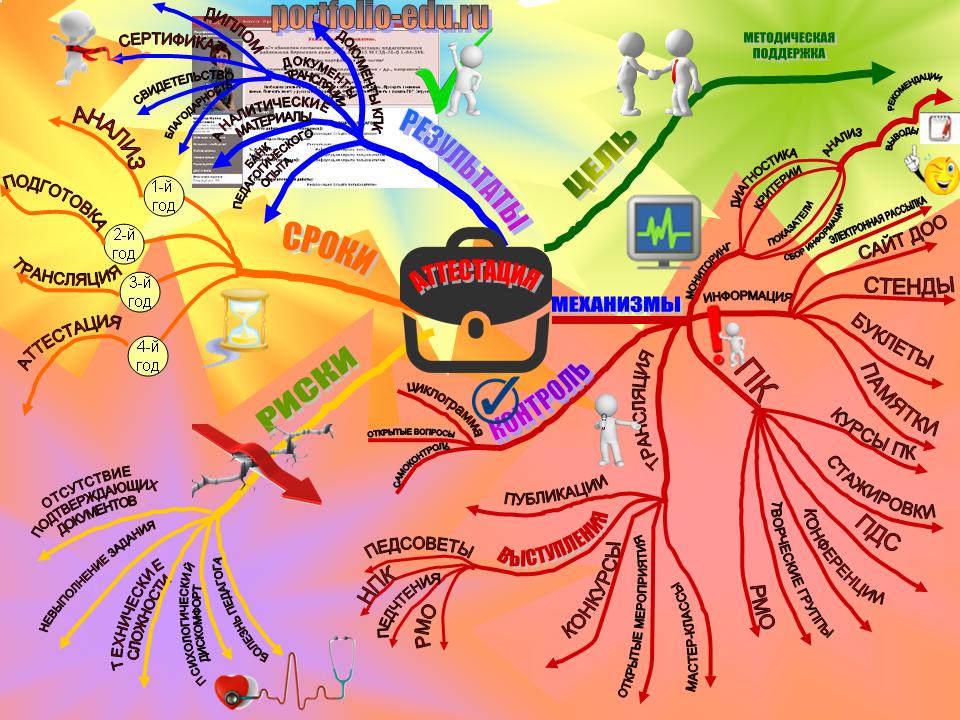 Приложение №2План методического сопровождения индивидуальной программы профессионального развития педагогаБиблиографический списокНормативно-правовые документы:Закон РФ «Об образовании» № 273-ФЗ от 21.12.2012;Постановление Правительства РФ от 8 августа 2013 г. № 678
“Об утверждении номенклатуры должностей педагогических работников организаций, осуществляющих образовательную деятельность, должностей руководителей образовательных организаций”;Приказ Министерства здравоохранения и социального развития РФ № 761н от 26.08.2010 г. «Об утверждении Единого квалификационного справочника должностей руководителей, специалистов и служащих, раздел «Квалификационные характеристики должностей работников образования»;Приказ МОН Пермского края от 21.05.2015г. № СЭД-26-01-04-399 «Об аттестации педагогических работников Пермского края»; Приказ МОН Пермского края от 03.11.2015г. № СЭД-26-01-04-882 «О внесении изменений  в приказ Министерства образования и науки Пермского края от 21 мая 2015 №   СЭД-26-01-04-399 «Об   аттестации педагогических  работников Пермского края». Приказ Министерства образования и науки РФ от 7 апреля 2014 г. № 276 "Об утверждении Порядка проведения аттестации педагогических работников организаций, осуществляющих образовательную деятельность".Литература и периодические издания:1. Белая К. Ю. Методическая работа в ДОУ. Анализ, планирование, формы и методы. - М., 2008.
2. Беляева И. В. Система работы старшего воспитателя с молодыми специалистами// Справочник старшего воспитателя дошкольного учреждения. - 2008. - № 12.3. Виноградова Н. А., Микляева Н. В. и др. Методическая работа в ДОУ. Эффективные формы и методы: методическое пособие. - М., 2005.4. Волобуева Л. М., Мирко И. А. Активные методы обучения в методической работе ДОУ// Управление ДОУ. - 2006. - № 6.5. Кузнецова Е. Б., Волкова С. М. Влияние новых форм методической работы на повышение профессиональной компетентности педагогов ДОУ// Управление ДОУ. - 2009. - № 7.Интернет-источники:1. Интеллект-карты. Тренинг эффективного мышления. http://www.mind-map.ru/2.  Основные принципы работы интеллект-карт. Бехтерев С. Фрагмент из книги «Майнд-менеджмент: Решение бизнес-задач с помощью интеллект-карт». Издательство «Альпина Паблишерз». http://www.cfin.ru/management/controlling/mind_map.shtml   3. Что такое интеллект-карта и как ее нарисовать? http://berichnow.ru/finansovaya-gramotnost-2/chto-takoe-intellekt-karta-i-kak-ee-narisovat№ Действия (шаги) по подготовке к аттестацииОжидаемый результатСроки проведенияМесто и форма представления результатовПодтверждающие документыОтметка о выполнении1ЭТАП 1. АНАЛИТИЧЕСКИЙИзучение результатов деятельности педагогов с их последующим анализом и определением образовательных потребностей Система педагогического мониторинга, позволяющего проанализировать профессиональный рост педагогов.Наличие диагностического инструментария. Выявление потребностей и возможностей педагогов в повышении своего профессионального уровня. Выявление уровня профессиональной компетентности педагогов и достижений их воспитанников.Сентябрь 2018г. – май 2019г.Место.образовательная организация.Формы. Мониторинговые исследования, включающие:- наблюдение за работой педагога;- опрос;- беседу;- анализ, экспертизу,- посещение и анализ занятий;- самоотчеты, творческие отчеты педагога по результатам работы;- анкетирование родителей на предмет оценки работы педагога. - Аналитические справки по итогам мониторинговых исследований;- Информационно-аналитические отчёты по результатам анкетирования родителей;- Самоотчёты педагогов.2ЭТАП 2. ПРОЕКТИРОВОЧНЫЙПроектирование индивидуальной  программы профессионального  развития педагога.Определены ориентиры для развития педагогов.Разработаны индивидуальные программы педагогов.Разработан план работы, перспективный и индивидуальный график подготовки к аттестацииСентябрь 2019г. – декабрь 2019г.Место.Образовательная организация.Формы.- Анализ полученных данных и планирование индивидуальной программы педагогов.- Проектирование индивидуальной  программы профессионального  развития педагога в подготовке к предстоящей аттестации.- Индивидуальные программы педагогов.- План работы, перспективный и индивидуальный график подготовки к аттестации3 ЭТАП 3. ИНФОРМАЦИОННЫЙФормирование информационной компетентности по вопросам нормативно-правового характера и процесса прохождения  аттестации   Создана база материалов (методическая папка) для аттестации педагогов.   Сформирован банк педагогической информации (нормативно-правовой, научно-методической, методической и др.) по вопросу подготовки педагогов к аттестации;   Составлен перспективный план аттестации педагогов.Январь 2019г. – май 2019г.Место.Образовательная организация.Формы.- ведение на сайте ДОО постоянной рубрики, посвященной аттестации;   - презентация материалов информационно-методического содержания по вопросам аттестации;- стендовая и др. наглядная информация по вопросам аттестации (буклеты, памятки, рекомендации и др. печатная продукция).- Банк педагогической информации (нормативно-правовой, научно-методической, методической и др.) по вопросу подготовки педагогов к аттестации;- Перспективный план аттестации педагогов.4ЭТАП 4. ОРГАНИЗАЦИОННЫЙОбеспечение условий для реализации индивидуальной программы педагога в подготовке к предстоящей аттестацииСоздана аттестационная комиссия на соответствие занимаемой должности. Составлен план курсовой подготовки.Составлен план методического сопровождения педагогов.   Организованы условия для использования ИКТ.Август 2020г. – ноябрь 2020г.Место.Образовательная организация.Формы.- заседания аттестационной комиссии на соответствие занимаемой должности. - Планирование и организация курсовой подготовки.- Планирование и организация распространения  инновационного опыта, а также представление передового педагогического опыта на различных методических мероприятиях.- Экспертиза программно-методической продукции педагога. -  Протоколы (выписки из протоколов) заседаний аттестационной комиссии на соответствие занимаемой должности.- План курсовой подготовки.- План методического сопровождения педагогов.- Экспертные заключения, рецензии на программно-методическую продукцию педагога.- Регистрация электронного портфолио педагога на сайте http://portfolio-edu.ru/  5ЭТАП 5. МЕТОДИЧЕСКИЙОбеспечение реализации индивидуальных программ самообразования педагогов в разнообразных  формах.Оформлены методические разработки открытых занятий, мастер-классов, публикации и т.д.Получены подтверждающие документы (дипломы, сертификаты, удостоверения, свидетельства и т.п.)Ноябрь 2020 г. – май 2022 г.Место.Институциональный уровень, районный уровень, краевой уровень, федеральный уровеньФормы.1. Самообразование и саморазвитие педагога:- Прохождение КПК, стажировок. - Участие в проблемных обучающих семинарах, постоянно действующих семинарах, семинарах-практикумах, методических неделях,  мастер-классах, тренингах, круглых столах.- Посещение открытых занятий и  мероприятий педагогов.- Инновационная  деятельность.2. Трансляция педагогического опыта:- Подготовка публикаций, выступлений, стендовых докладов и т. п.- Участие в конкурсах пед. мастерства, фестивалях, НПК и т. п.- Проведение открытых мероприятий педагогических и методических.- Удостоверения, свидетельства, дипломы о прохождении КПК,  стажировок.- Сертификаты об участии в образовательных мероприятиях (ПДС, проектные мастерские, мастер-классы, Школа молодого педагога, открытые мероприятия и т. п.)- Сертификаты публикаций, выступлений, стендовых докладов и т. п.- Дипломы и сертификаты об участии в конкурсах, фестивалях, НПК и т. п.- Карты контроля аттестационных мероприятий. 6ЭТАП 6. ПРОХОЖДЕНИЕ ПРОЦЕДУРЫ АТТЕСТАЦИИОказание консультативной помощи педагогу по вопросам заполнения электронного портфолио.Грамотно заполненное электронное портфолио педагога.Август 2022г. – декабрь 2022г.Место.Образовательная организация.Формы.- Индивидуальные и групповые консультации для аттестующихся педагогов. - Оказание помощи при оформлении аттестационного портфолио, написании заявления, подготовка аналитического материала.- Семинары по содержанию разделов электронного портфолио.- Обучающие семинары по работе с сайтом электронного портфолио.- Рекомендации по заполнению электронного портфолио педагога.- Памятки по написанию самоанализа, методических тем.- Инструкции по работе с сайтом электронного портфолио.- Заявления на аттестацию на 1 кв. категорию.- Аналитические материалы для портфолио.- Положительное экспертное заключение на материалы электронного портфолио педагога.6Создание психологического комфорта педагогу при подготовке к предстоящей аттестации.Оказана помощь аттестующемуся педагогу в решении  профессиональных и личностных проблем. Педагогами мобилизованы  психологические ресурсы, обеспечивающие самостоятельное решение  проблеем.Август 2022г. – декабрь 2022г.Место.Образовательная организация.Формы.- Психологический опрос, тесты, наблюдения, разбор психологических ситуаций.- Убеждение.- Активное слушание.- Групповая дискуссия.  - Беседа.- Анализ жизненных ситуаций,  моделирование.- Релаксация, тренинги.- Рекомендации по заполнению электронного портфолио педагога.- Памятки по написанию самоанализа, методических тем.- Инструкции по работе с сайтом электронного портфолио.- Заявления на аттестацию на 1 кв. категорию.- Аналитические материалы для портфолио.- Положительное экспертное заключение на материалы электронного портфолио педагога.